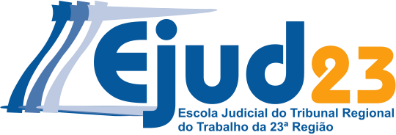 TERMO DE AUTORIZAÇÃO PARA PUBLICAÇÃO NA REVISTA DO TRT DA 23ª REGIÃO Nome: Profissão:Telefone do Trabalho:Telefone Celular:E-mail:Informações sobre o documento1.Título do artigo:2. Este Trabalho é para publicação restrita à Revista do TRT da 23ª Região?3. Este trabalho já foi publicado?Sim ( ) Não ( ) Em caso afirmativo, indicar a(s) fontes(s):Na qualidade de titular dos direitos de autor(a) do conteúdo supracitado, de acordo com a Lei 9.610/1998, autorizo o Tribunal Regional do Trabalho da 23ª Região, por meio da Escola Judicial, a disponibilizar gratuitamente, sem ressarcimento dos direitos autorais, o texto integral desta obra de minha autoria na Revista deste Regional, em sua versão eletrônica.______, __ de ____________ de 2019.---------------------------------------------Nome e assinatura do(a) Autor(a)